PART –B:   ACADEMICS(XIV). RESULTSCBSE RESULTS 2019CLASS X  : Appeared : 280  Passed : 280CLASS XII : Appeared :194  Passed :1941(a) Result of School/Board Examination during the last 3 years:(b) Any outstanding achievement of students in the Board Examination.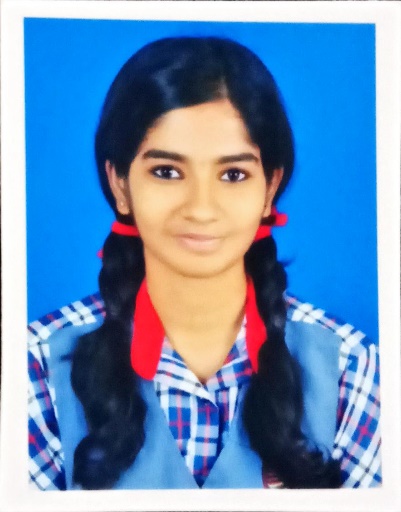 KUM. VARSHA VIJAY99.2%COMMERCE STREAMKERALA TOPPER IN AISSCE EXAMTHIRD TOPPER OF KVS AT ALL INDIA LEVEL100 IN ECONOMICS, BUSINESS STUDIES & IPSCIENCE STREAM TOPPERS MARCH 2019COMMERCE  STREAM TOPPERS MARCH 2019HUMANITIES  STREAM TOPPERS MARCH 2019TOPPERS IN CLASS X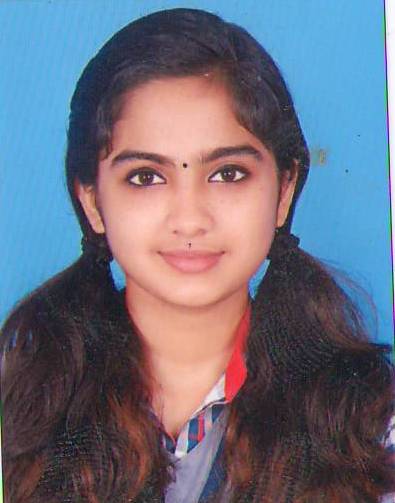 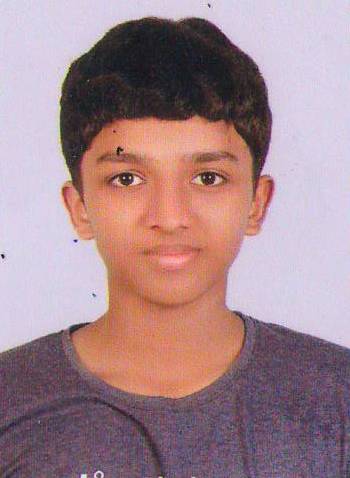 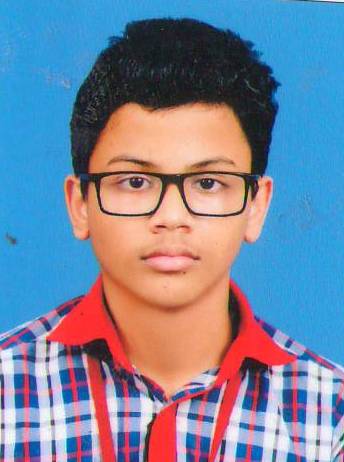 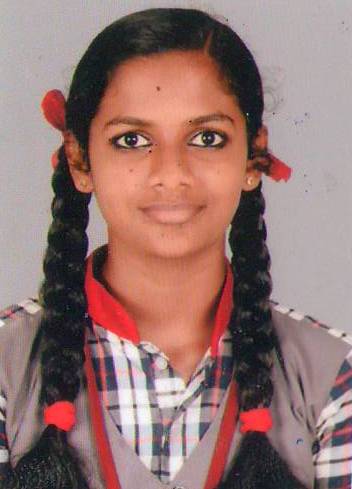  SREELAKSHMI N K     	ABHINAV K B             	DEVIKA S 		ARYAN RANJITH           97.4 %                        97.2  %             	              97.2 % 			97%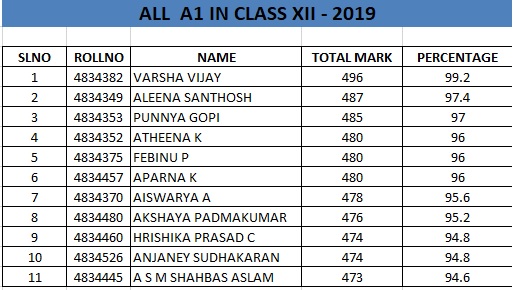 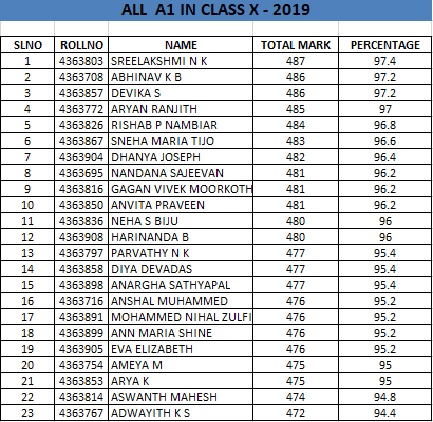 S.No.ClassSession   Pass PercentagePerformance   Index1X1.201910077.211X2.201810073.31X3.201710081.682XII1.201910075.142XII2.201810077.72XII3.201799.575.9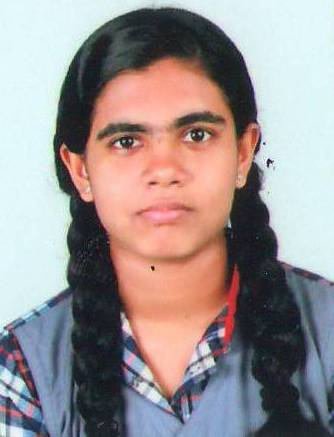 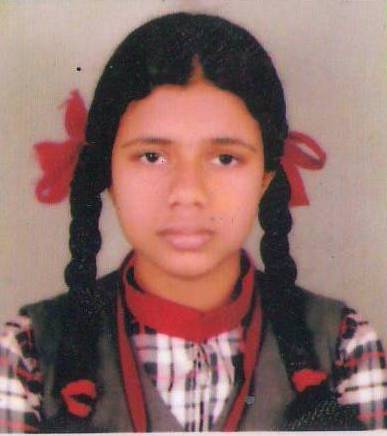 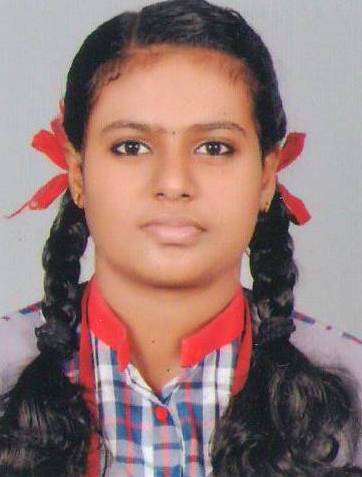 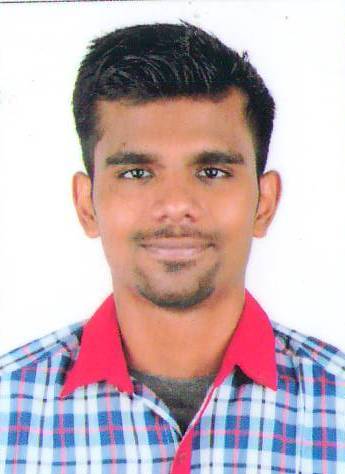 APARNA KAKSHAYA PADMAKUMARHRISHIKA PRASAD CANJANEY SUDHAKARAN96%95.2%94.8%94.8%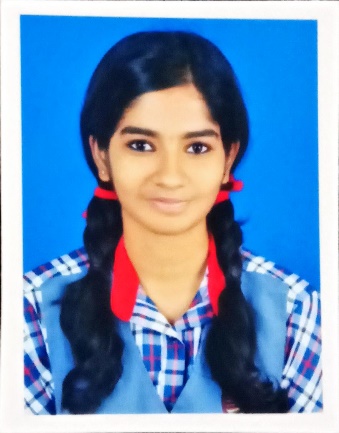 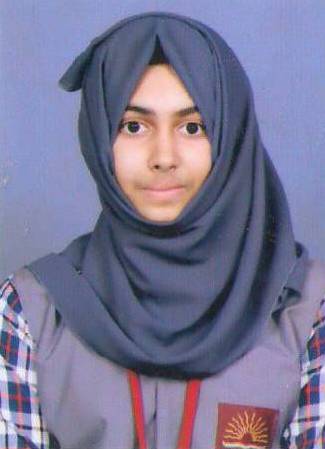 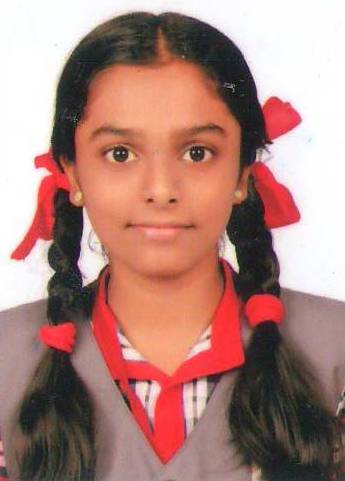 VARSHA VIJAYFEBINU PAISWARYA A99.2%100/100 INECO/BS/IP96%95.6%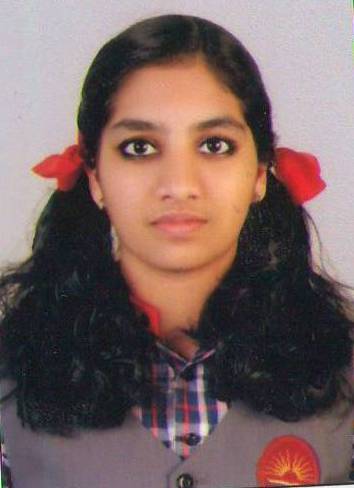 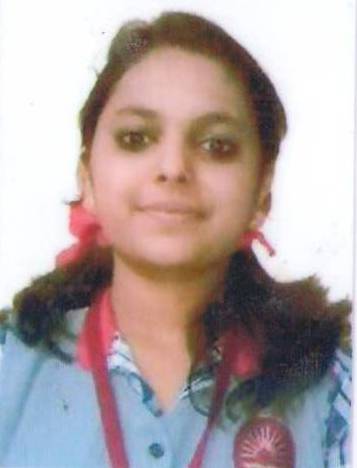 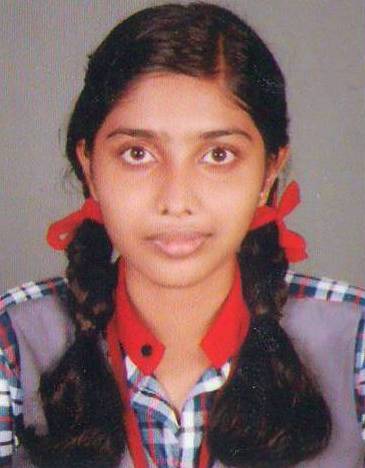 ALEENA SANTHOSHPUNNYA GOPIATHEENA K97.4 %100/100 IN HISTORY97%96%